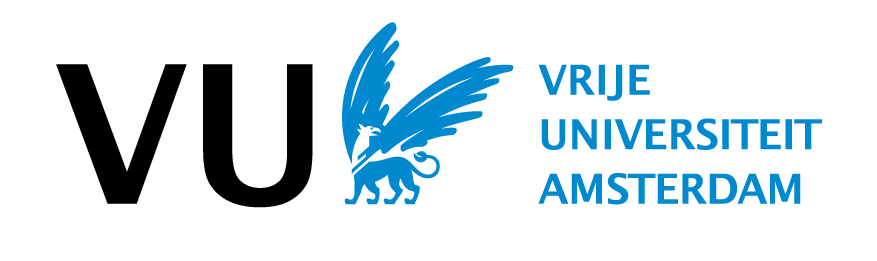 Postgraduate opleiding Compliance & Integriteit ManagementOndergetekende
Relevante vooropleidingWerkzaam bijwenst zich in te schrijven voor de tweejarige opleiding Compliance & Integriteit Management en verklaart kennis te hebben genomen van de op de aanmelding van toepassing zijnde betalingsvoorwaarden **). S.v.p. bijvoegen: Curriculum Vitae, 1 pasfoto, kopie paspoort of ID (geen rijbewijs) *), (gewaarmerkte) kopie van diploma en cijferlijst.Factuuradres		O privé		O zakelijkIndien u de factuur aan de werkgever wilt laten sturen, dan ook de onderstaande akkoordverklaring namens de werkgever volledig invullen en laten ondertekenen. Akkoordverklaring namens de werkgeverDe uit deze aanmelding voortvloeiende betalingsverplichtingen zullen worden betaald door:FactuuradresVoor akkoord namens bedrijf:*) Scherm het BSN (ook in de cijferreeks onderaan) af. Maak bij voorkeur gebruik van de KopieID app van de rijksoverheid (https://www.rijksoverheid.nl/onderwerpen/identiteitsfraude/vraag-en-antwoord/veilige-kopie-identiteitsbewijs)**)
Algemene betalingsvoorwaarden 
Het cursusjaar loopt van september tot juni. De inschrijving voor de opleiding Compliance & Integriteit Management is voor twee jaar. De hoogte van het collegegeld voor Leergang XVII is vastgesteld op € 17.995,- Toegang tot Canvas en examengeld zijn hierbij inbegrepen, boeken zijn voor eigen rekening. De kosten voor boeken bedragen doorgaans hoogstens € 400 euro voor de gehele opleiding. Door inschrijving verplicht u zich tot het betalen van collegegeld. 
AnnuleringEventuele afmelding dient altijd schriftelijk te geschieden.Indien de afmelding is ontvangen vóór 1 september van het eerste collegejaar zal het reeds betaalde collegegeld worden gerestitueerd.Indien de afmelding is ontvangen vóór 1 januari van het eerste collegejaar, zal de helft van het verschuldigde collegegeld worden gerestitueerd.Bij afmeldingen ná 31 december van het eerste collegejaar vindt geen restitutie plaats.Diploma's worden alleen verstrekt als aan alle betalingsverplichtingen is voldaan.U kunt dit formulier met de bijlagen scannen en mailen naar compliance.sbe@vu.nl of fysiek sturen naar:Vrije UniversiteitPGO Compliance & Integriteit ManagementDe Boelelaan 1105, kamer 6A-881081 HV  AmsterdamMeer informatie:Secretariaat PGO Compliance & Integriteit ManagementT (020) 598 2509 E compliance.sbe@vu.nl Voorletters/achternaamRoepnaamGeslachtO man       O vrouwGeboortedatumPrivé-adresPostcode/plaatsTelefoon/mobiel nr. E-mail privéNaam onderwijsinstellingDatum diplomaNaam bedrijfAdresPostcode/plaatsTelefoon/mobiel nr. E-mail zakelijkFunctieDatum en handtekeningNaam bedrijfAfdelingKostenplaats/
ordernummerAdresPostcode/plaatsContactpersoonFunctieDatum en handtekeningBijzonderheden of opmerkingen: